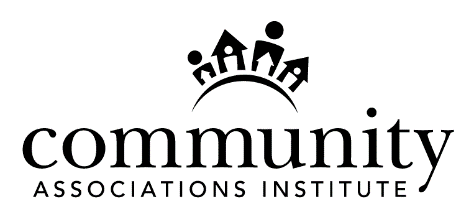 Community Association Managers CouncilCandidate StatementAll self-nominations must be received no later than Tuesday, July 18, 2023.Type your responses directly in this form and save it as a Word document. Use the TAB and arrow keys or your mouse to navigate through the form fields.	Applicant’s Name:	     	Company Name:	     	Street:	     	City, State Zip:	     	Office Phone:	     	Mobile Phone:	     	Email:	     Please be sure you meet ALL of the following qualifications before 
completing and submitting this form:Must be an individual manager member or the designated chief executive officer or equivalent of a management company holding a CAI membershipIndividual managers must hold a PCAM designation. In the case of a designated chief executive officer (or equivalent) of a management company who does not hold a PCAM, his or her company must hold an AAMC credential.Must not have been officially sanctioned or otherwise censured by CAI relative to a CAI designation during the past 10 years Has not been convicted of a crime of the first or second degree or a crime of a fiduciary nature of any degree while serving as a member of an executive board or during the course of his/her employmentIs not employed by or otherwise receives remuneration from CAI, a CAI chapter, or an affiliate organizationCommits to attend scheduled meetings (in-person and via conference call), attend Policy Governance Model® training, and otherwise abide by the council's adopted attendance policyAgrees not to campaign for election or encourage others to campaign in support of him/her or in opposition to other candidatesPlease note: No more than two individuals employed by the same company may serve on the Community Association Managers Council at ​the same time. Individuals from different companies that are subsidiaries or partners, or are structured as subordinate entities to another organization or entity, are considered to be employed by the same company.Additional information about the role of the council, service/time commitments, and qualifications is available at www.caionline.org/MRG. Return completed form to governance@caionline.org. Community Association Managers CouncilCandidate Statement	Applicant’s Name:	     	Email:	     Select the one category that best describes you: CEO of Association Management Company The one person in the management company ultimately responsible for the running of that company and not necessarily the person directly supervising management staff. Large-Scale ManagerAn on-site, full-time manager of a single, contiguous community association with a minimum of 1,000 units or a minimum of 1,000 acres, and a minimum annual operating budget of 2 million dollars. Other ManagerAny person responsible, directly or indirectly, for the management of community associations who is not a CEO or Large-Scale Manager. The term “Other Managers” includes, but is not limited to, on-site managers of properties with fewer than 1,000 homes, managers of more than one association, individuals who supervise managers and management teams, and those who provide specialized association-related operational consulting. “Other Managers” may be employed by an association management firm, an association or be self-employed.Complete each of the following four sections of your candidate statement. 
There is an 800 character (including spaces) limit for each section.Who Am I?My Vision for CAIMy CAI ExperienceMy Other Relevant ExperienceSubmit your completed form via e-mail, as an attachment, to governance@caionline.org. 
You are encouraged to also submit a photograph, which will be posted on the election website. All photos must be in JPEG format.All self-nominations must be received no later than Tuesday, July 18, 2023. Important:	Please review your responses carefully. The text of all submissions will be posted on the election website exactly as they are received—no editing will be done by staff. All forms MUST be submitted as Word documents.Questions?	Please contact Jennifer Flynn at governance@caionline.org.